§ 1.  PolinomaiTegul,   komutatyvus žiedas su vienetu. Apibrėžimas 1. Begalinę sumą:, vadinsime kintamojo  polinomu ( daugianariu) su koeficientais žiede , jei egzistuoja , kad kiekvienam , Apibrėžimas 2. Polinomai ir  su koeficientais žiede   vadinami lygiais (rašome ,  jei kiekvienam , . Visų kintamojo  polinomų žiede  aibę žymėsime .Polinomą  vadinsime nuliniu ir sutapatinsime su žiedo  nuliu 0. Jei polinomo koeficientai , kai , tai vietoje rašysime baigtinę sumą Skaičius  vadinamas nenulinio polinomo laipsniu, jei .Polinomo  laipsnis žymimas . Nulinio polinomo laipsnį pagal susitarimą žymime  t. y. .Pvz. polinomas  yra trečiojo  laipsnio, o  laipsnis yra 0.Antrojo laipsnio polinomai vadinami kvadratiniais, trečiojo laipsnio kubiniais polinomais. § 2.  Polinomų žiedasŽiede  apibrėžkime polinomų (su koeficientais žiede ) sumą  ir sandaugą.Tegul, irTada, Iš šių apibrėžimų matyti, kad dviejų polinomų sandauga, taip pat yra polinomas. Teorema 1. Aibė  polinomų sudėties ir daugybos atžvilgiu yra komutatyvus žiedas su 1. ĮrodymasApibrėžus polinomų sumą pagal formulę (1) matome, kad - Abelio grupė.Polinomų daugyba asociatyvi. (Įrodyti savarankiškai pagal (2) formulę.)Žiedo   elementas 1 yra aibės neutralusis elementas.  Be to nesunku matyti, kad polinomų daugyba yra ir komutatyvi. Įrodysime, kad sudėtis ir daugyba susijusios distributyvumo dėsniu. Imkime 3 polinomus:;  ir Tuomet, Taigi parodėme, kad  yra žiedas. Šis žiedas vadinamas kintamojo  polinomų žiedu su koeficientais žiede . Teorema 2. Jei žiedas  neturi nulio daliklių, tai ir polinomų žiedas  neturi nulio daliklių. ĮrodymasTegul, ir  yra tojo ir tojo laipsnio polinomai su koeficientais žiede . Tai reiškia, kad  ir . Tada,Kadangi žiedas  neturi nulio daliklių, tai , todėl ir . Taigi su bet kokiais nenuliniais polinomais  ir , turime, kad ir . Taigi žiedas  neturi nulio daliklių. Teorema įrodyta. Išvada. Jei žiedas  neturi nulio daliklių ir  ir , tai Apibrėžimas 3. Tarkime, kad ir  ir . Sakysime, kad polinomas  dalija polinomą  (arba polinomas  yra polinomo  daliklis ir žymėsime , jei egzistuoja toks polinomas , kad .Toliau, laikysime, kad žiedas   yra ir kūnas. Jį žymėsime . Teorema 3. (Dalybos su liekana teorema)Sakykime, kad  ir  ir . Tada egzistuoja vieninteliai polinomai  ir , kad:irPvz.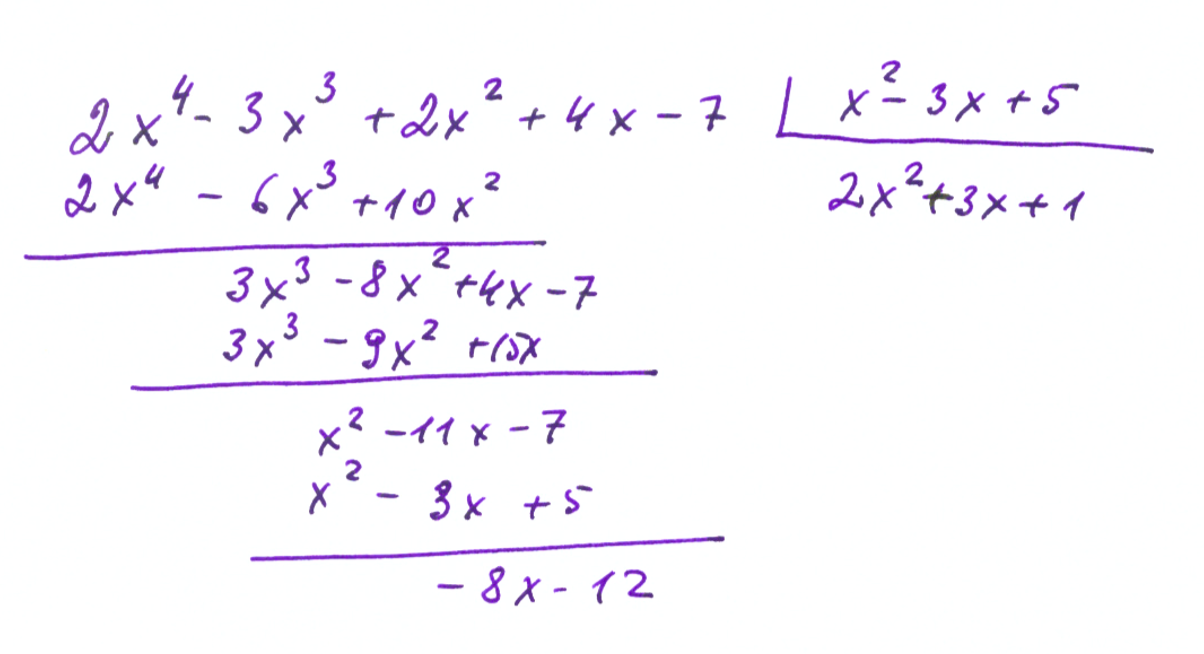 Todėl,Apibrėžimas 4. Polinomas   vadinamas polinomų , ,...,   didžiausiu bendruoju dalikliu ir žymimas DBD , jei:, , ..., ,Jei   ir , , ..., ,tai .Polinomų , ,...,  didžiausias bendras daliklis yra apibrėžiamas  skaičiaus  tikslumu.  kūno vieneto daliklių aibė. Tarkime, kad ,  . Tuomet,......................................................................................................................................................Šių lygybių seka sudaro Euklido algoritmą. Teorema 4. Paskutinė, nelygi nuliui liekana   yra polinomų  ir didžiausias bendras daliklis. Įrodymas.Tarkime, kad    yra bet kuris polinomų  ir  daliklis, t. y. irParodysime, kad  ir .Iš paskutinės Euklido algoritmo lygybės turime, kad  Tada iš priešpaskutinės Tęsdami procesą gauname, kad  ir . Kadangi,irtai iš Euklido algoritmo pirmos lygybės gauname, kad Tuomet, iš antrosios, kad Tęsdami procesą iš paskutinės lygybės randame, kad Teorema įrodyta.Apibrėžimas 5. Polinomai vadinami tarpusavyje pirminiais, jei jų bendras didžiausias daliklis yra 1. Teorema 5. Jei polinomų  ir  didžiausias bendras daliklis yra polinomas  , tuomet egzistuoja tokie žiedo  polinomai  ir , kad (1)- oji išraiška, vadinama didžiausio bendrojo daliklio tiesine išraiška. Įrodymas.Iš Euklido algoritmo priešpaskutinės lygybės turime, kad  .Teorema įrodyta. 